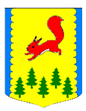 КРАСНОЯРСКИЙ КРАЙПИРОВСКИЙ МУНИЦИПАЛЬНЫЙ ОКРУГПИРОВСКИЙ ОКРУЖНОЙ СОВЕТ ДЕПУТАТОВРЕШЕНИЕО внесении изменений в решение Пировского окружного Совета депутатов от 09.11.2021 № 15-178р «Об утверждении Порядка назначения и проведения собрания граждан в целях рассмотрения и обсуждения вопросов внесения инициативных проектов в Пировском муниципальном округе Красноярского края».Принимая во внимание заключение по результатам юридической экспертизы муниципального нормативного правового акта, руководствуясь статьями 20,35 Устава Пировского муниципального округа, Пировский окружной Совет депутатов РЕШИЛ:1. Внести в решение Пировского окружного Совета депутатов от 09.11.2021 № 15-178р «Об утверждении Порядка назначения и проведения собрания граждан в целях рассмотрения и обсуждения вопросов внесения инициативных проектов в Пировском муниципальном округе Красноярского края», (далее – Решение) следующие изменения:1.1. Абзац пятый пункта 2.1. раздела 2 Приложения к Решению дополнить после слов «проживающих на территории Пировского муниципального округа» словами «органы территориального общественного самоуправления, староста сельского населенного пункта.».1.2. По тексту Акта слова «представительный орган муниципального образования» в соответствующем падеже заменить словами «Пировский окружной Совет депутатов» в соответствующем падеже.Слова «глава муниципального образования», «Глава округа» в соответствующем падеже следует заменить словами, «Глава Пировского муниципального округа» в соответствующем падеже.2. Контроль за исполнением настоящего решения оставляю за собой.3. Решение вступает в силу после его официального опубликования в районной газете «Заря». 25 марта 2022с. Пировское     № 20-224рПредседатель Пировского окружного Совета депутатов___________Г.И. КостыгинаГлава Пировского муниципального округа ____________А.И. Евсеев  